LOCATION.--Lat 43°00'34", long 93°37'40" referenced to North American Datum of 1927, in NE 1/4 NW 1/4 sec.36, T.95 N., R.24 W., Hancock County, IA, Hydrologic Unit 07080207, on left bank 15 ft upstream from bridge on County Highway B55, 1.2 mi west of Chicago, Rock Island and Pacific Railroad crossing in Klemme, 1.5 mi upstream from Drainage Ditch 9, and 18.2 mi upstream from confluence with West Branch Iowa River.DRAINAGE AREA.--133 mi².PERIOD OF RECORD.--Discharge records from April 1948 to September 1976, June 1977 to November 1995. Prior to October 1958, published as "East Fork Iowa River near Klemme."GAGE.--Water-stage recorder. Datum of gage is 1,179.33 ft above National Geodetic Vertical Datum of 1929. April 1, 1948, to September 30, 1955, non-recording gage at site 0.6 mi upstream at datum 0.80 ft higher; October 1, 1955, to September 30, 1969, at same site at datum 0.31 ft lower.EXTREMES OUTSIDE PERIOD OF RECORD.--Flood in June 1944 reached a stage of about 10 ft, from information by local residents, at site and datum in use in 1948.A summary of all available data for this streamgage is provided through the USGS National Water Information System web interface (NWISWeb). The following link provides access to current/historical observations, daily data, daily statistics, monthly statistics, annual statistics, peak streamflow, field measurements, field/lab water-quality samples, and the latest water-year summaries. Data can be filtered by parameter and/or dates, and can be output in various tabular and graphical formats.http://waterdata.usgs.gov/nwis/inventory/?site_no=05449000The USGS WaterWatch Toolkit is available at: http://waterwatch.usgs.gov/?id=ww_toolkitTools for summarizing streamflow information include the duration hydrograph builder, the cumulative streamflow hydrograph builder, the streamgage statistics retrieval tool, the rating curve builder, the flood tracking chart builder, the National Weather Service Advanced Hydrologic Prediction Service (AHPS) river forecast hydrograph builder, and the raster-hydrograph builder.  Entering the above number for this streamgage into these toolkit webpages will provide streamflow information specific to this streamgage.A description of the statistics presented for this streamgage is available in the main body of the report at:http://dx.doi.org/10.3133/ofr20151214A link to other streamgages included in this report, a map showing the location of the streamgages, information on the programs used to compute the statistical analyses, and references are included in the main body of the report.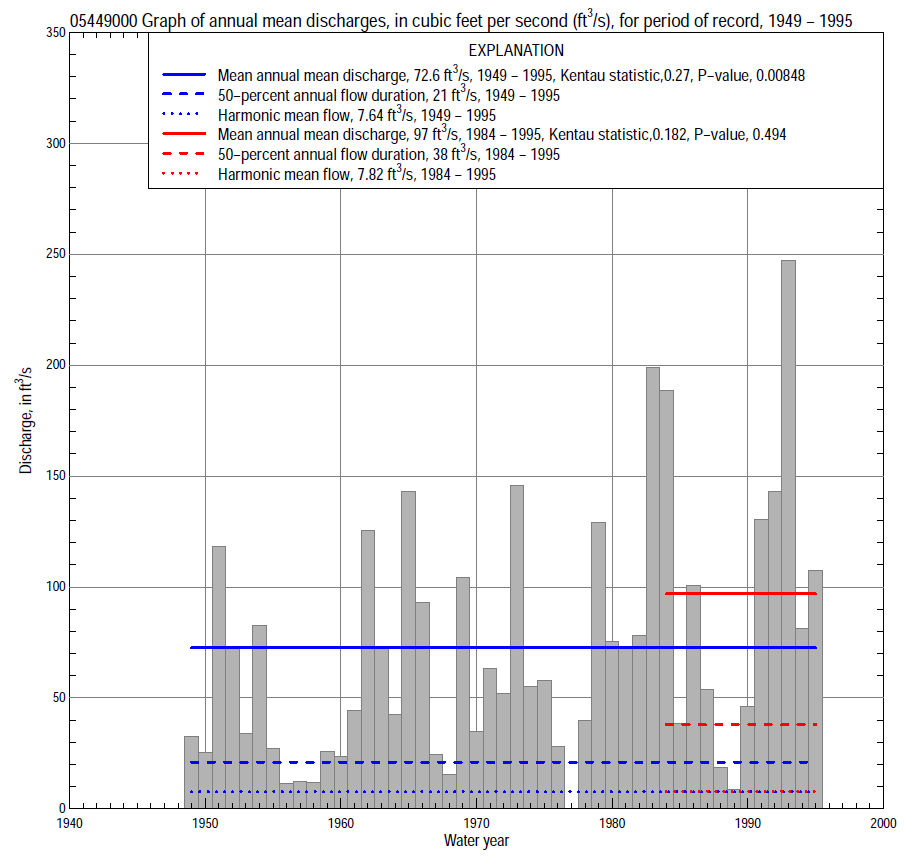 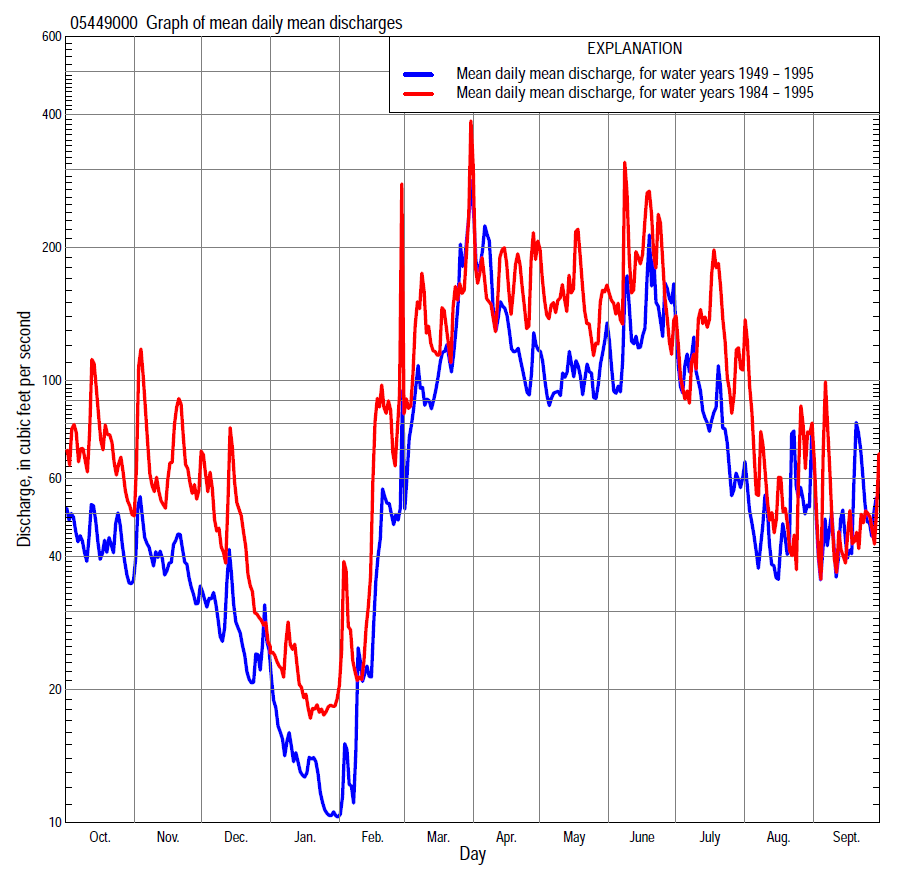 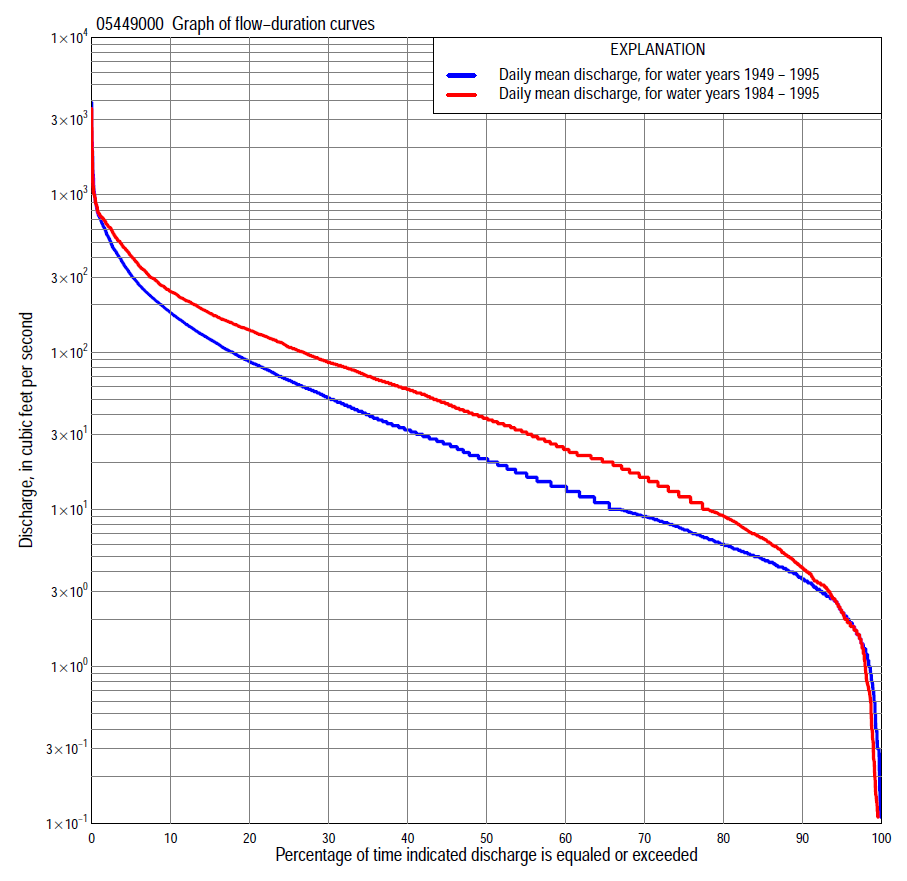 Statistics Based on the Entire Streamflow Period of RecordStatistics Based on the 1984–2013 Streamflow Period of Record05449000 Monthly and annual flow durations, based on 1949–76, 1978–95 period of record (46 years)05449000 Monthly and annual flow durations, based on 1949–76, 1978–95 period of record (46 years)05449000 Monthly and annual flow durations, based on 1949–76, 1978–95 period of record (46 years)05449000 Monthly and annual flow durations, based on 1949–76, 1978–95 period of record (46 years)05449000 Monthly and annual flow durations, based on 1949–76, 1978–95 period of record (46 years)05449000 Monthly and annual flow durations, based on 1949–76, 1978–95 period of record (46 years)05449000 Monthly and annual flow durations, based on 1949–76, 1978–95 period of record (46 years)05449000 Monthly and annual flow durations, based on 1949–76, 1978–95 period of record (46 years)05449000 Monthly and annual flow durations, based on 1949–76, 1978–95 period of record (46 years)05449000 Monthly and annual flow durations, based on 1949–76, 1978–95 period of record (46 years)05449000 Monthly and annual flow durations, based on 1949–76, 1978–95 period of record (46 years)05449000 Monthly and annual flow durations, based on 1949–76, 1978–95 period of record (46 years)05449000 Monthly and annual flow durations, based on 1949–76, 1978–95 period of record (46 years)05449000 Monthly and annual flow durations, based on 1949–76, 1978–95 period of record (46 years)Percentage of days discharge equaled or exceededDischarge (cubic feet per second)Discharge (cubic feet per second)Discharge (cubic feet per second)Discharge (cubic feet per second)Discharge (cubic feet per second)Annual flow durationsAnnual flow durationsPercentage of days discharge equaled or exceededOctNovDecJanFebMarAprMayJuneJulyAugSeptAnnualKentau statisticP-value991.81.50.190.130.300.605.34.73.12.22.82.50.700.2820.005982.01.80.800.300.30 1.46.75.94.03.33.42.8           1.30.2920.004952.83.1  1.80.500.78 3.89.27.97.75.84.33.4           2.30.2820.006904.14.2  2.7 1.4 1.3 5.3    1213    117.45.44.3           3.70.2820.006854.75.0  3.21.8 1.7 7.5    1716    138.96.15.0           4.90.3410.001805.25.7  3.72.4 2.1 9.4  2520    17  106.75.4           6.00.3550.001756.26.5  4.52.9 2.7  12  3227    20  127.86.0           7.50.3570.000706.97.7  5.63.2 3.3  17  3831    25148.87.0           9.00.3420.001657.89.0  7.03.8 3.9  24  4736    28169.88.2      110.3340.001608.810  8.64.4 4.5  30  5742    3520119.0      140.3190.00255  1013  115.0 5.6  35  6548    4426129.9      170.3300.00150  1416  136.2 6.8  44  7857    51301411      210.3410.00145  1921  167.6 8.2  55    9067    60371614      260.3170.00240  2527  18 9.0 9.6  66  10478    72441815      320.3060.00335  3232  21  11  12  84  12391       87532119      400.3130.00230  4337  25  14  17105  143 106 107652627      520.3180.00225  5644  30  16  20145  168 126 135  853337      670.3310.00120  7160  34  21  23189  204 154 1761144451      880.3190.00215  9274  45  23  33238  250 191 2411655974    1220.2890.00510118107  61  29  56335  349 251 357240104 104    1800.2720.008  5160150  94  47131480  542 378 587408220 195    3120.2050.046  2250239189  85358696  723 555 900678438 461    5540.1570.125  1334303292116605820  1,040 701 1,280776666 825    7250.1130.27205449000 Annual exceedance probability of instantaneous peak discharges, in cubic feet per second (ft3/s), based on the Weighted Independent Estimates method,05449000 Annual exceedance probability of instantaneous peak discharges, in cubic feet per second (ft3/s), based on the Weighted Independent Estimates method,05449000 Annual exceedance probability of instantaneous peak discharges, in cubic feet per second (ft3/s), based on the Weighted Independent Estimates method,05449000 Annual exceedance probability of instantaneous peak discharges, in cubic feet per second (ft3/s), based on the Weighted Independent Estimates method,05449000 Annual exceedance probability of instantaneous peak discharges, in cubic feet per second (ft3/s), based on the Weighted Independent Estimates method,Annual exceed-ance probabilityRecur-rence interval (years)Discharge (ft3/s)95-percent lower confi-dence interval (ft3/s)95-percent upper confi-dence interval (ft3/s)0.50029427471,1900.20051,8901,4902,4000.100102,6802,0603,5000.040253,8202,7905,2200.020504,7303,3006,7700.0101005,7003,8008,5500.0052006,7404,28010,6000.0025008,1004,81013,600and based on the expected moments algorithm/multiple Grubbs-Beck analysis computed using a historical period length of 52 years (1944–1995)and based on the expected moments algorithm/multiple Grubbs-Beck analysis computed using a historical period length of 52 years (1944–1995)and based on the expected moments algorithm/multiple Grubbs-Beck analysis computed using a historical period length of 52 years (1944–1995)and based on the expected moments algorithm/multiple Grubbs-Beck analysis computed using a historical period length of 52 years (1944–1995)and based on the expected moments algorithm/multiple Grubbs-Beck analysis computed using a historical period length of 52 years (1944–1995)0.50029437241,2200.20051,9001,4702,5600.100102,7102,0503,8900.040253,9202,8506,3200.020504,9403,4608,8300.0101006,0704,06012,1000.0052007,3204,65016,2000.0025009,1305,41023,500Kentau statisticKentau statistic0.003P-valueP-value0.985Begin yearBegin year1949End yearEnd year1995Number of peaksNumber of peaks4605449000 Annual exceedance probability of high discharges, based on 1949–76, 1978–1995 period of record (46 years)05449000 Annual exceedance probability of high discharges, based on 1949–76, 1978–1995 period of record (46 years)05449000 Annual exceedance probability of high discharges, based on 1949–76, 1978–1995 period of record (46 years)05449000 Annual exceedance probability of high discharges, based on 1949–76, 1978–1995 period of record (46 years)05449000 Annual exceedance probability of high discharges, based on 1949–76, 1978–1995 period of record (46 years)05449000 Annual exceedance probability of high discharges, based on 1949–76, 1978–1995 period of record (46 years)05449000 Annual exceedance probability of high discharges, based on 1949–76, 1978–1995 period of record (46 years)Annual exceedance probabilityRecur-rence interval (years)Maximum average discharge (ft3/s) for indicated number of consecutive daysMaximum average discharge (ft3/s) for indicated number of consecutive daysMaximum average discharge (ft3/s) for indicated number of consecutive daysMaximum average discharge (ft3/s) for indicated number of consecutive daysMaximum average discharge (ft3/s) for indicated number of consecutive daysAnnual exceedance probabilityRecur-rence interval (years)13715300.9901.01109826444290.9501.0520216212082560.9001.11277228166114780.8001.254043392421651150.50028096864793292310.20051,5601,3009066264330.100      102,1801,7701,2408625870.040253,0602,4001,7101,2007980.020503,8002,9102,0901,4709630.010    1004,5903,4202,4901,7601,1300.005    2005,4503,9502,9102,0701,3100.002    5006,6704,6703,4902,5001,550Kentau statisticKentau statistic0.0390.0740.1430.1170.158P-valueP-value0.7070.4690.1580.2520.11905449000 Annual nonexceedance probability of low discharges, based on April 1948 to March 1976, April 1978 to March 1995 period of record (45 years)05449000 Annual nonexceedance probability of low discharges, based on April 1948 to March 1976, April 1978 to March 1995 period of record (45 years)05449000 Annual nonexceedance probability of low discharges, based on April 1948 to March 1976, April 1978 to March 1995 period of record (45 years)05449000 Annual nonexceedance probability of low discharges, based on April 1948 to March 1976, April 1978 to March 1995 period of record (45 years)05449000 Annual nonexceedance probability of low discharges, based on April 1948 to March 1976, April 1978 to March 1995 period of record (45 years)05449000 Annual nonexceedance probability of low discharges, based on April 1948 to March 1976, April 1978 to March 1995 period of record (45 years)05449000 Annual nonexceedance probability of low discharges, based on April 1948 to March 1976, April 1978 to March 1995 period of record (45 years)05449000 Annual nonexceedance probability of low discharges, based on April 1948 to March 1976, April 1978 to March 1995 period of record (45 years)05449000 Annual nonexceedance probability of low discharges, based on April 1948 to March 1976, April 1978 to March 1995 period of record (45 years)Annual nonexceed-ance probabilityRecur-rence interval (years)Minimum average discharge (cubic feet per second)                                                                                    for indicated number of consecutive daysMinimum average discharge (cubic feet per second)                                                                                    for indicated number of consecutive daysMinimum average discharge (cubic feet per second)                                                                                    for indicated number of consecutive daysMinimum average discharge (cubic feet per second)                                                                                    for indicated number of consecutive daysMinimum average discharge (cubic feet per second)                                                                                    for indicated number of consecutive daysMinimum average discharge (cubic feet per second)                                                                                    for indicated number of consecutive daysMinimum average discharge (cubic feet per second)                                                                                    for indicated number of consecutive daysMinimum average discharge (cubic feet per second)                                                                                    for indicated number of consecutive daysMinimum average discharge (cubic feet per second)                                                                                    for indicated number of consecutive daysAnnual nonexceed-ance probabilityRecur-rence interval (years)137143060901201830.01   1000.000.000.000.000.100.230.370.580.890.02    500.000.000.000.000.170.370.560.84  1.20.05    200.310.320.370.390.400.711.01.4  2.00.10    100.620.660.730.780.791.21.72.2  3.20.20     5              1.2  1.31.41.51.62.33.03.8  5.40.50     2              3.4  3.63.84.15.26.68.5 10  150.801.25              8.0  8.48.89.6121622 27  410.901.11        12  121314172434 43  690.961.04       17  181921233454 701210.981.02       21  222426274271 961740.991.01      25  272930315090126240Kentau statistic0.2710.2620.2660.2750.2930.3090.3390.3450.349P-valueP-value0.0090.0120.0100.0080.0050.0030.0010.0010.00105449000 Annual nonexceedance probability of seasonal low discharges, based on April 1948 to September 1976, July 1977 to September 1995 period of record (46–48 years)05449000 Annual nonexceedance probability of seasonal low discharges, based on April 1948 to September 1976, July 1977 to September 1995 period of record (46–48 years)05449000 Annual nonexceedance probability of seasonal low discharges, based on April 1948 to September 1976, July 1977 to September 1995 period of record (46–48 years)05449000 Annual nonexceedance probability of seasonal low discharges, based on April 1948 to September 1976, July 1977 to September 1995 period of record (46–48 years)05449000 Annual nonexceedance probability of seasonal low discharges, based on April 1948 to September 1976, July 1977 to September 1995 period of record (46–48 years)05449000 Annual nonexceedance probability of seasonal low discharges, based on April 1948 to September 1976, July 1977 to September 1995 period of record (46–48 years)05449000 Annual nonexceedance probability of seasonal low discharges, based on April 1948 to September 1976, July 1977 to September 1995 period of record (46–48 years)05449000 Annual nonexceedance probability of seasonal low discharges, based on April 1948 to September 1976, July 1977 to September 1995 period of record (46–48 years)05449000 Annual nonexceedance probability of seasonal low discharges, based on April 1948 to September 1976, July 1977 to September 1995 period of record (46–48 years)05449000 Annual nonexceedance probability of seasonal low discharges, based on April 1948 to September 1976, July 1977 to September 1995 period of record (46–48 years)05449000 Annual nonexceedance probability of seasonal low discharges, based on April 1948 to September 1976, July 1977 to September 1995 period of record (46–48 years)Annual nonexceed-ance probabilityRecur-rence interval (years)Minimum average discharge (cubic feet per second)                                                                          for indicated number of consecutive daysMinimum average discharge (cubic feet per second)                                                                          for indicated number of consecutive daysMinimum average discharge (cubic feet per second)                                                                          for indicated number of consecutive daysMinimum average discharge (cubic feet per second)                                                                          for indicated number of consecutive daysMinimum average discharge (cubic feet per second)                                                                          for indicated number of consecutive daysMinimum average discharge (cubic feet per second)                                                                          for indicated number of consecutive daysMinimum average discharge (cubic feet per second)                                                                          for indicated number of consecutive daysMinimum average discharge (cubic feet per second)                                                                          for indicated number of consecutive daysMinimum average discharge (cubic feet per second)                                                                          for indicated number of consecutive daysAnnual nonexceed-ance probabilityRecur-rence interval (years)171430171430January-February-MarchJanuary-February-MarchJanuary-February-MarchJanuary-February-MarchApril-May-JuneApril-May-JuneApril-May-JuneApril-May-June0.01  1000.000.000.110.191.62.12.32.80.02    500.000.000.180.292.12.83.13.80.05    200.330.390.440.533.14.24.86.00.10    10                 0.65    0.739.80.904.56.17.09.00.20      5              1.3  1.41.51.77.09.511150.50      2              3.9  4.04.65.2172227370.801.25        11  111315415164930.901.11        19  2022256780 100 1500.961.04      32  343543 113 128 163 2500.981.02        45  505459 159 173 223 3470.991.01        61  687480 217 227295 466Kentau statisticKentau statistic0.2250.2360.2440.2370.2660.3070.3070.290P-valueP-value0.0280.0210.0170.0210.0080.0020.0020.004July-August-SeptemberJuly-August-SeptemberJuly-August-SeptemberJuly-August-SeptemberOctober-November-DecemberOctober-November-DecemberOctober-November-DecemberOctober-November-December0.01  1000.891.21.31.70.000.000.300.580.02    50                1.21.51.72.00.000.000.400.840.05    20                1.72.12.32.7 0.71.01.21.40.10    10                2.42.83.13.6 1.31.82.02.30.20      5                3.54.14.45.1 2.33.03.54.00.50      2                7.38.28.8  11 6.37.79.0 110.801.25          1416  18  25 1619 25 290.901.11          2023  25  39 2631 39 470.961.04         2933  38  66 4350 63 770.981.02         3642  49  94 5970 871040.991.01         4352  61129 7993115137Kentau statisticKentau statistic0.1890.2190.2440.2770.3160.3600.3620.376P-valueP-value0.0590.0290.0150.0060.0020.0000.0000.00005449000 Monthly and annual flow durations, based on 1984–95 period of record (12 years)05449000 Monthly and annual flow durations, based on 1984–95 period of record (12 years)05449000 Monthly and annual flow durations, based on 1984–95 period of record (12 years)05449000 Monthly and annual flow durations, based on 1984–95 period of record (12 years)05449000 Monthly and annual flow durations, based on 1984–95 period of record (12 years)05449000 Monthly and annual flow durations, based on 1984–95 period of record (12 years)05449000 Monthly and annual flow durations, based on 1984–95 period of record (12 years)05449000 Monthly and annual flow durations, based on 1984–95 period of record (12 years)05449000 Monthly and annual flow durations, based on 1984–95 period of record (12 years)05449000 Monthly and annual flow durations, based on 1984–95 period of record (12 years)05449000 Monthly and annual flow durations, based on 1984–95 period of record (12 years)05449000 Monthly and annual flow durations, based on 1984–95 period of record (12 years)05449000 Monthly and annual flow durations, based on 1984–95 period of record (12 years)05449000 Monthly and annual flow durations, based on 1984–95 period of record (12 years)Percentage of days discharge equaled or exceededDischarge (cubic feet per second)Discharge (cubic feet per second)Discharge (cubic feet per second)Discharge (cubic feet per second)Discharge (cubic feet per second)Annual flow durationsAnnual flow durationsPercentage of days discharge equaled or exceededOctNovDecJanFebMarAprMayJuneJulyAugSeptAnnualKentau statisticP-value991.71.40.000.000.500.947.94.72.71.83.23.00.260.2120.370981.91.70.000.000.62 2.88.65.12.92.03.43.00.940.1670.490952.61.80.400.150.74  129.56.43.62.34.73.4          2.20.1670.492903.54.0 4.10.86  1.5  17119.27.36.05.44.6          4.20.1210.630854.45.2 5.2 1.6  2.2  2521179.97.05.85.6          6.50.0610.837806.86.8 7.8 1.9  2.8  283127     128.96.58.7          9.00.0910.730757.711  11 3.3  3.4  334031     15108.59.7     120.0910.732701314  16 4.8  9.2  385538     19149.5 11     160.1210.631651816  20 6.6  12  447042     30  2312 13     200.0910.732602119  23  10  15  508555     514115 14     240.1060.680552738  26  15  17  6010167     634917 17     300.1970.409504546  30  19  19  7911682     755721 26     370.2120.373455959  34  21  20  98129 118     876526 32     460.2120.373407062  36  21  21115143 135   1078231 36    580.1520.537358368  40  22  22142166 154   1409540 43     700.1520.537309377  45  23  26160195 170   16611548 51     870.1520.5372510692  49  25  35181215 205   21514460 63   1080.1520.53720119110  58  28  44218250 251   29718487 78   1390.1520.53715129130  74  31  66240315 300   396243137 89   1770.1820.45110165154  92  41  92300434 397   542334206  119   2430.1820.451  5211234146  76293423556 538   749566286162   4100.1520.537  2334374269  88660692700 711  1,010728443287   6430.0910.732  1392411292116715748793 751  1,160776569368   7490.0910.73205449000 Annual exceedance probability of high discharges, based on 1984–1995 period of record (12 years)05449000 Annual exceedance probability of high discharges, based on 1984–1995 period of record (12 years)05449000 Annual exceedance probability of high discharges, based on 1984–1995 period of record (12 years)05449000 Annual exceedance probability of high discharges, based on 1984–1995 period of record (12 years)05449000 Annual exceedance probability of high discharges, based on 1984–1995 period of record (12 years)05449000 Annual exceedance probability of high discharges, based on 1984–1995 period of record (12 years)05449000 Annual exceedance probability of high discharges, based on 1984–1995 period of record (12 years)Annual exceedance probabilityRecur-rence interval (years)Maximum average discharge (ft3/s) for indicated number of consecutive daysMaximum average discharge (ft3/s) for indicated number of consecutive daysMaximum average discharge (ft3/s) for indicated number of consecutive daysMaximum average discharge (ft3/s) for indicated number of consecutive daysMaximum average discharge (ft3/s) for indicated number of consecutive daysAnnual exceedance probabilityRecur-rence interval (years)13715300.9901.0187564341270.9501.0517813710587610.9001.11255210160126900.8001.253863372541901390.50028057235373852870.20051,5601,3109597015230.100      102,1401,6901,2209216820.040252,9402,1201,5101,2008760.020503,5602,4001,7001,4001,0100.010    1004,2102,6501,8701,5901,1400.005    2004,8702,8702,0101,7701,2600.002    5005,7703,1202,1802,0101,400Kentau statisticKentau statistic-0.1210.0000.0910.1210.182P-valueP-value0.6311.0000.7320.6310.45105449000 Annual nonexceedance probability of low discharges, based on April 1983 to March 1995 period of record (12 years)05449000 Annual nonexceedance probability of low discharges, based on April 1983 to March 1995 period of record (12 years)05449000 Annual nonexceedance probability of low discharges, based on April 1983 to March 1995 period of record (12 years)05449000 Annual nonexceedance probability of low discharges, based on April 1983 to March 1995 period of record (12 years)05449000 Annual nonexceedance probability of low discharges, based on April 1983 to March 1995 period of record (12 years)05449000 Annual nonexceedance probability of low discharges, based on April 1983 to March 1995 period of record (12 years)05449000 Annual nonexceedance probability of low discharges, based on April 1983 to March 1995 period of record (12 years)05449000 Annual nonexceedance probability of low discharges, based on April 1983 to March 1995 period of record (12 years)05449000 Annual nonexceedance probability of low discharges, based on April 1983 to March 1995 period of record (12 years)Annual nonexceed-ance probabilityRecur-rence interval (years)Minimum average discharge (cubic feet per second)                                                                                    for indicated number of consecutive daysMinimum average discharge (cubic feet per second)                                                                                    for indicated number of consecutive daysMinimum average discharge (cubic feet per second)                                                                                    for indicated number of consecutive daysMinimum average discharge (cubic feet per second)                                                                                    for indicated number of consecutive daysMinimum average discharge (cubic feet per second)                                                                                    for indicated number of consecutive daysMinimum average discharge (cubic feet per second)                                                                                    for indicated number of consecutive daysMinimum average discharge (cubic feet per second)                                                                                    for indicated number of consecutive daysMinimum average discharge (cubic feet per second)                                                                                    for indicated number of consecutive daysMinimum average discharge (cubic feet per second)                                                                                    for indicated number of consecutive daysAnnual nonexceed-ance probabilityRecur-rence interval (years)137143060901201830.011000.000.000.000.000.010.060.130.250.380.02  500.000.000.000.000.040.140.290.500.730.05  200.000.000.000.000.170.470.871.3  1.90.10  100.190.230.360.540.891.22.12.8  3.90.20    5              1.4  1.51.82.22.63.25.06.2  8.90.50    2              5.8  6.16.57.1101318 21  320.801.25       13  141415232941 50  840.901.11       17  181820303853 681230.961.04      21  222326344664 881720.981.02      22  2426303649701002050.991.01      24  262834375273109234Kentau statistic0.1820.1820.1670.1820.1520.0610.0300.0300.030P-valueP-value0.4490.4510.4920.4510.5370.8370.9450.9450.94505449000 Annual nonexceedance probability of seasonal low discharges, based on October 1983 to September 1995 period of record (12 years)05449000 Annual nonexceedance probability of seasonal low discharges, based on October 1983 to September 1995 period of record (12 years)05449000 Annual nonexceedance probability of seasonal low discharges, based on October 1983 to September 1995 period of record (12 years)05449000 Annual nonexceedance probability of seasonal low discharges, based on October 1983 to September 1995 period of record (12 years)05449000 Annual nonexceedance probability of seasonal low discharges, based on October 1983 to September 1995 period of record (12 years)05449000 Annual nonexceedance probability of seasonal low discharges, based on October 1983 to September 1995 period of record (12 years)05449000 Annual nonexceedance probability of seasonal low discharges, based on October 1983 to September 1995 period of record (12 years)05449000 Annual nonexceedance probability of seasonal low discharges, based on October 1983 to September 1995 period of record (12 years)05449000 Annual nonexceedance probability of seasonal low discharges, based on October 1983 to September 1995 period of record (12 years)05449000 Annual nonexceedance probability of seasonal low discharges, based on October 1983 to September 1995 period of record (12 years)05449000 Annual nonexceedance probability of seasonal low discharges, based on October 1983 to September 1995 period of record (12 years)Annual nonexceed-ance probabilityRecur-rence interval (years)Minimum average discharge (cubic feet per second)                                                                          for indicated number of consecutive daysMinimum average discharge (cubic feet per second)                                                                          for indicated number of consecutive daysMinimum average discharge (cubic feet per second)                                                                          for indicated number of consecutive daysMinimum average discharge (cubic feet per second)                                                                          for indicated number of consecutive daysMinimum average discharge (cubic feet per second)                                                                          for indicated number of consecutive daysMinimum average discharge (cubic feet per second)                                                                          for indicated number of consecutive daysMinimum average discharge (cubic feet per second)                                                                          for indicated number of consecutive daysMinimum average discharge (cubic feet per second)                                                                          for indicated number of consecutive daysMinimum average discharge (cubic feet per second)                                                                          for indicated number of consecutive daysAnnual nonexceed-ance probabilityRecur-rence interval (years)171430171430January-February-MarchJanuary-February-MarchJanuary-February-MarchJanuary-February-MarchApril-May-JuneApril-May-JuneApril-May-JuneApril-May-June0.01  1000.000.000.010.040.810.931.01.20.02    500.000.000.040.09   1.31.51.62.00.05    200.000.000.160.29   2.52.93.34.20.10    10               0.170.310.510.75   4.35.26.07.70.20      5               1.4    1.9  2.0 2.1   8.3  1012  160.50      2               8.4    9.0  10  11   27  3340  550.801.25          26   27  33  36   80  91 1141690.901.11          41   44  50  57 135149 1862910.961.04          60   67  69  84 228243 3025020.981.02          73   86  87103 317327 4047010.991.01          86 105106119 420421 518933Kentau statisticKentau statistic-0.061-0.061-0.030-0.0300.0610.0610.0910.182P-valueP-value0.8370.8370.9450.9450.8370.8370.7320.451July-August-SeptemberJuly-August-SeptemberJuly-August-SeptemberJuly-August-SeptemberOctober-November-DecemberOctober-November-DecemberOctober-November-DecemberOctober-November-December0.01  1001.31.51.71.80.000.000.010.180.02    501.51.82.02.10.000.000.030.400.05    202.12.52.72.80.000.000.231.20.10    102.93.33.64.0  1.82.21.02.90.20      54.24.75.26.5  5.06.74.27.00.50      28.9  101117  131724 260.801.25             20  222542  273347 570.901.11             31  353969  374253 750.961.04             51  5865 115  505355 900.981.02             70  8191 161  606162 980.991.01             94111  125 218  676869103Kentau statisticKentau statistic0.3640.3330.3330.333-0.0300.0000.0610.061P-valueP-value0.1150.1500.1500.1500.9451.0000.8370.837